Name(s):___________________________________________Class_____Date______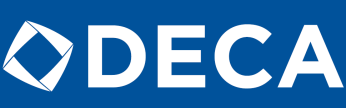 DECA Facts Internet Scavenger HuntDirections: Students may use the following websites in your DECA FACTS Discovery: www.deca.org   and http://www.gadeca.org. You can write your answers on the back.What is the mission of DECA?	Where are the National DECA Headquarters located? (Street address, city, state & zip code?)The official magazine of National DECA is called _________________.The four regions of National DECA are _________________, ________________, _________________, __________________.Which region does GA DECA belong to?Each state has one Advisor who oversees all DECA Chapters in that state. GA’s State Advisor is _____________________.The 2014-2015 National DECA Officers for the High School Division are:President: ______________________; From which state? _________Vice Pres./North Atlantic Region: ? ____Vice Pres./Central Region: _________________________State? ____Vice Pres./Southern Region: _______________________State?____Vice Pres./Western Region: ? ___The four points of the DECA Diamond are ______________________, ___________________________, _______________________ and ___________________________.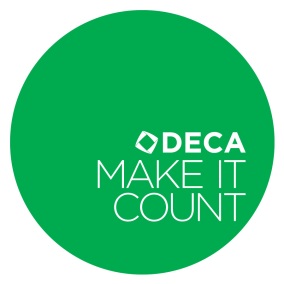 Describe the official DECA Emblem.What are the official DECA colors?The national DECA tagline is _____________________________________.DECA was established nationally in what year?When was the first National DECA Conference held?Where is the national “birthplace” of DECAWhat are the five membership divisions of DECA? (HINT: ways persons can become members)Name the division of DECA that students can gain membership in college.Name at least 5 corporate sponsors of DECA who also offer scholarships to DECA members.Besides the regional level, name two other levels of DECA where members are able to compete.When is the 2014-2015 International Career Development Conference (National’s) going to be held? (Dates?)Where is the 2014-2015 ICDC (National’s) going to be held? (city, state)What is DECA Images?Locate “competitive events” on www.deca.org.Name 4 “marketing research” competitive eventsName 5 “ chapter team” competitive events Name at least 5 “individual series” events.What is DECA’s theme for this year’s Membership campaign?Name the 2013-2014 GA State Action Team (Hint: GA State officers).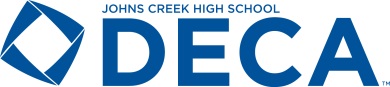 